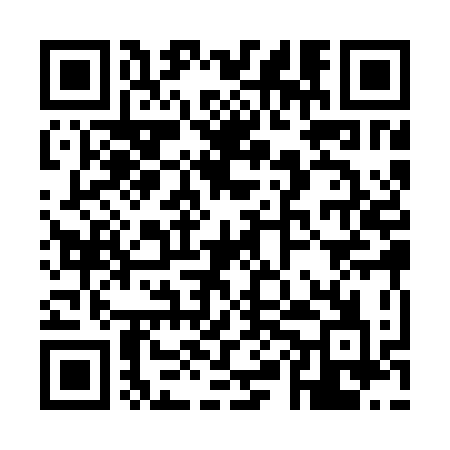 Ramadan times for Separa, EstoniaMon 11 Mar 2024 - Wed 10 Apr 2024High Latitude Method: Angle Based RulePrayer Calculation Method: Muslim World LeagueAsar Calculation Method: HanafiPrayer times provided by https://www.salahtimes.comDateDayFajrSuhurSunriseDhuhrAsrIftarMaghribIsha11Mon4:234:236:3912:224:006:066:068:1412Tue4:194:196:3612:214:026:086:088:1713Wed4:164:166:3312:214:046:116:118:1914Thu4:134:136:3012:214:066:136:138:2215Fri4:094:096:2712:214:086:156:158:2516Sat4:064:066:2412:204:096:186:188:2817Sun4:034:036:2112:204:116:206:208:3018Mon3:593:596:1912:204:136:226:228:3319Tue3:563:566:1612:194:156:256:258:3620Wed3:523:526:1312:194:176:276:278:3921Thu3:483:486:1012:194:196:296:298:4222Fri3:453:456:0712:194:216:326:328:4523Sat3:413:416:0412:184:236:346:348:4824Sun3:373:376:0112:184:246:366:368:5125Mon3:343:345:5812:184:266:396:398:5426Tue3:303:305:5512:174:286:416:418:5727Wed3:263:265:5212:174:306:436:439:0028Thu3:223:225:4912:174:316:466:469:0429Fri3:183:185:4612:164:336:486:489:0730Sat3:143:145:4312:164:356:506:509:1031Sun4:104:106:411:165:377:537:5310:141Mon4:064:066:381:165:387:557:5510:172Tue4:014:016:351:155:407:577:5710:213Wed3:573:576:321:155:428:008:0010:244Thu3:523:526:291:155:448:028:0210:285Fri3:483:486:261:145:458:048:0410:316Sat3:433:436:231:145:478:078:0710:357Sun3:393:396:201:145:498:098:0910:398Mon3:343:346:171:145:508:118:1110:439Tue3:293:296:141:135:528:148:1410:4710Wed3:243:246:121:135:538:168:1610:51